ต้อนรับคณะศึกษางานจากโรงพยาบาลมหาราชนครราชสีมา จังหวัดนครราชสีมา วันอังคารที่ 11 เมษายน พ.ศ. 2566  	นายแพทย์เกรียงศักดิ์ วัชรนุกูลเกียรติ ผู้อำนวยการโรงพยาบาลขอนแก่น พร้อมด้วยคณะผู้บริหาร และเจ้าหน้าที่โรงพยาบาลขอนแก่น ร่วมให้การต้อนรับคณะบุคลากรโรงพยาบาลมหาราชนครราชสีมา ประกอบด้วยแพทย์ พยาบาลและบุคลากรผู้เกี่ยวข้อง รวมจำนวน 10 ราย เข้าศึกษาดูงานระบบบริการและขอรับค่าใช้จ่ายกองทุนไต ณ ห้องประชุมจำลอง มุ่งการดี โรงพยาบาลขอนแก่น เพื่อพัฒนาผู้ปฏิบัติงานให้มีความรู้ ความเข้าใจ และทักษะด้านการจัดการข้อมูล เพื่อเรียกเก็บค่ารักษาพยาบาลกองทุนไตอย่างมีประสิทธิภาพ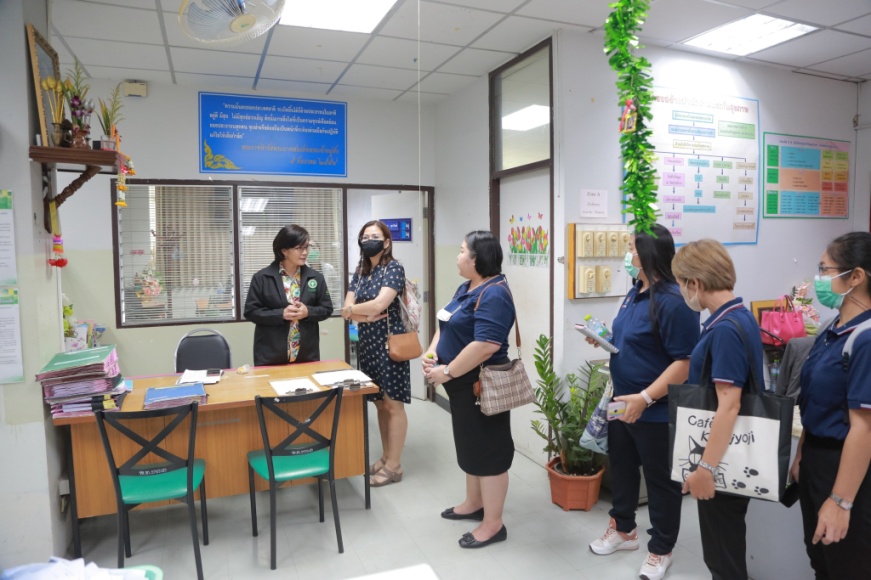 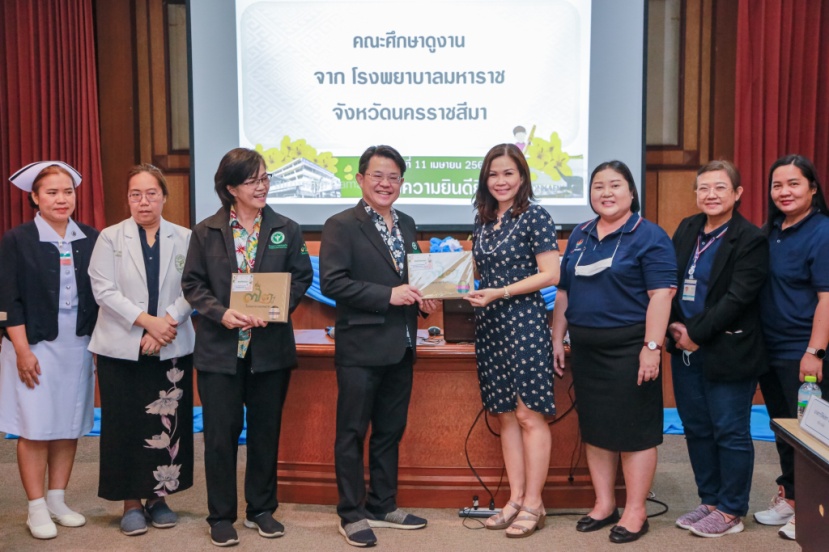 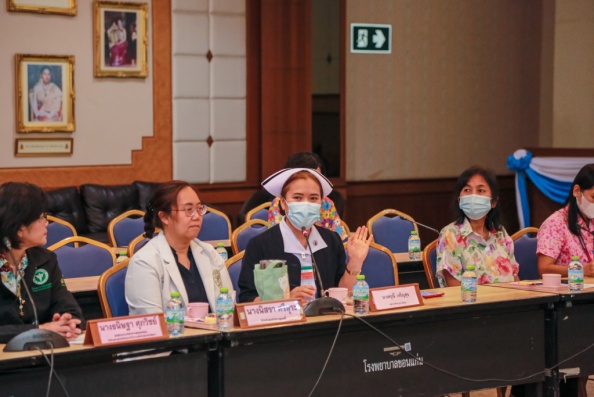 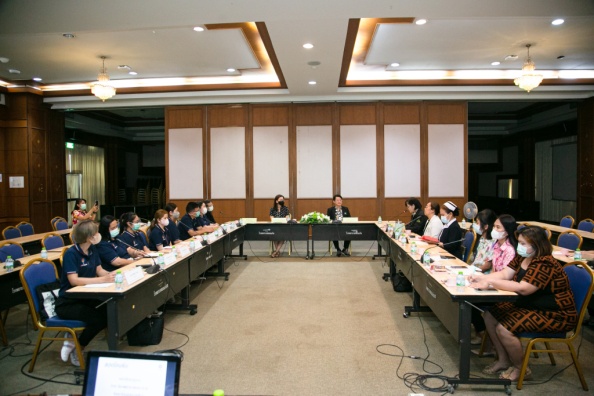 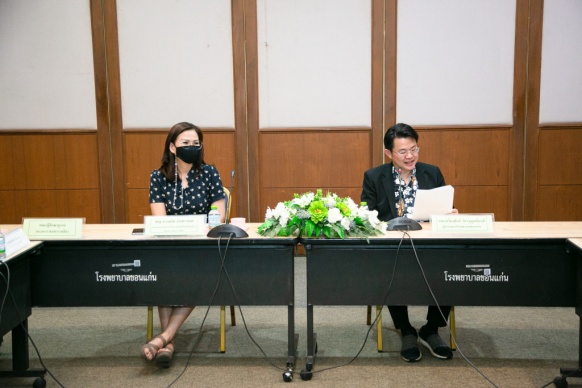 